平成３ ０ 年７ 月１ ３日青 森 県 り ん ご 果 樹 課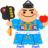 平成２９年産青森りんごの販売価格（平成３０年６月）について消費地市場価格６月の消費地市場価格は、１㎏当たり 446 円で、前年対比 137％、平年（５か年中庸３ か年平均）対比では 121％となった。本県産りんごは、出荷が終盤となり、入荷量は前年及び平年に比べて大幅に少ない状況が続いている中、価格は、品質が良好であったことなどから、前年及び平年に比べて高値となった。(注) 東京、大阪、名古屋、福岡、札幌の５市場の平均価格（加重平均）である。中庸３か年平均は、月毎の過去５か年の中庸３か年平均値である。＜参考＞ 産地価格	※調査は４月で終了(注) 産地５市場及び県りんご商協連の主要組合員の平均価格（加重平均）である。中庸３か年平均は、月毎の過去５か年の中庸３か年平均値である。青森りんごの産地価格	※４月で調査は終了しました。	（単位：円／kg、％）※ 産地5市場及び県りんご商協連の主要組合員の平均価格（加重平均）である。※ 中庸3か年平均は、過去5か年の中庸3か年平均値である。（以下の表についても同様）青森りんごの消費地市場価格	（単位：円／kg、％）※ 東京、大阪、名古屋、福岡、札幌の5市場の平均価格（加重平均）である。青森りんごの県外出荷数量	（単位：ｔ、％）※  出荷数量は、生食用として県外に出荷されたものである。	［県りんご対策協議会］青森りんごの県外販売額	（単位：ｔ、円／kg、百万円、％）※ 県外市場及び輸出の合計（小口他、加工は含まない）である。青森りんごの加工実績	（単位：ｔ、％）［県りんご加工協会］輸出量及び金額（全国）	（単位：ｔ、百万円、％）※  財務省の発表時期の関係から、１か月遅れのデータ公表となる。	［財務省貿易統計］青森りんごの消費地市場価格	（単位：円／kg、％）青森りんごの消費地市場価格	（単位：円／kg、％）青森りんごの消費地市場価格	（単位：円／kg、％）青森りんごの消費地市場価格	（単位：円／kg、％）青森りんごの消費地市場価格	（単位：円／kg、％）青森りんごの消費地市場価格	（単位：円／kg、％）青森りんごの消費地市場価格	（単位：円／kg、％）青森りんごの消費地市場価格	（単位：円／kg、％）青森りんごの消費地市場価格	（単位：円／kg、％）青森りんごの消費地市場価格	（単位：円／kg、％）青森りんごの消費地市場価格	（単位：円／kg、％）青森りんごの消費地市場価格	（単位：円／kg、％）青森りんごの消費地市場価格	（単位：円／kg、％）区分8月9月10月11月12月1月2月3月4月5月6月累計平成29年産314259274295323303310326344404446324平成28年産306278325339371322289265258286325300前年対比1039384878794107123133141137108中庸３か年平均313262258284322301290285303345370304中庸３か年平均対比10099106104100101107114114117121107青森りんごの産地価格	（単位：円／kg、％）青森りんごの産地価格	（単位：円／kg、％）青森りんごの産地価格	（単位：円／kg、％）青森りんごの産地価格	（単位：円／kg、％）青森りんごの産地価格	（単位：円／kg、％）青森りんごの産地価格	（単位：円／kg、％）青森りんごの産地価格	（単位：円／kg、％）青森りんごの産地価格	（単位：円／kg、％）青森りんごの産地価格	（単位：円／kg、％）青森りんごの産地価格	（単位：円／kg、％）青森りんごの産地価格	（単位：円／kg、％）区分8月9月10月11月12月1月2月3月4月累計平成29年産181178217217203209236242305214平成28年産175190245251199180159136190222前年対比10394898610211614817816196中庸３か年平均186155210198174175178179234193中庸３か年平均対比97115103110117119133135130111区分区分つがる紅玉陸奥ジョナゴールド王林ふじその他その他合計区分区分つがる紅玉陸奥ジョナゴールド王林ふじ早生ふじ合計４月平成29年産162332201151318188305４月平成28年産17821516892199121(40)190４月前年対比91154120164160155161４月中庸3か年平均183237172140246150234４月中庸3か年平均対比89140117108129125130平成29 年産累計平成29年産178180278207170238177(182)214平成29 年産累計平成28年産177185317230196235198(221)222平成29 年産累計前年対比1019788908710189(82)96平成29 年産累計中庸3か年平均163166285200166213154(156)193平成29 年産累計中庸3か年平均対比10910898104102112115(117)111区分区分つがる紅玉陸奥ジョナゴールド王林ふじその他その他合計区分区分つがる紅玉陸奥ジョナゴールド王林ふじ早生ふじ合計６月平成29年産384468390380487371446６月平成28年産321432304288336289325６月前年対比120108128132145128137６月中庸3か年平均365547349317384341370６月中庸3か年平均対比10586112120127109121６月累計平成29年産252296458347303340301(298)324６月累計平成28年産277324458319282296321(345)300６月累計前年対比919110010910711594(86)108６月累計中庸3か年平均255306449331290312284(277)304６月累計中庸3か年平均対比9997102105104109106(108)107区分区分つがる紅玉陸奥ジョナゴールド王林ふじその他その他合計区分区分つがる紅玉陸奥ジョナゴールド王林ふじ早生ふじ合計６月平成29年産20353,7579126,54882312,095６月平成28年産16353,6661,41311,4061,25617,792６月前年対比12510010265576668６月中庸3か年平均403,1371,50310,08675915,733６月中庸3か年平均対比88120616510877６月累計平成29年産19,5102,03284920,84524,431141,81642,820(17,914)252,303６月累計平成28年産19,0692,35599219,73722,807166,80146,599(20,152)278,360６月累計前年対比10286861061078592(89)91６月累計中庸3か年平均21,6232,1321,07520,59023,969163,70340,084(18,113)273,813６月累計中庸3か年平均対比90957910110287107(99)92区分区分数量価格販売金額６月平成29年産12,0094455,347６月平成28年産17,7263255,768６月前年対比6813793６月中庸3か年平均15,6493705,695６月中庸3か年平均対比7712094６月累計平成29年産243,46132579,069６月累計平成28年産267,47630581,529６月累計前年対比9110797６月累計中庸3か年平均262,83630678,789６月累計中庸3か年平均対比93106100区分区分原料集荷量原料処理量翌月繰越量６月平成29年産9461,175609６月平成28年産2,2382,9121,282６月前年対比424048６月中庸3か年平均1,5912,172876６月中庸3か年平均対比595470６月累計平成29年産58,89158,282６月累計平成28年産75,92274,640６月累計前年対比7878６月累計中庸3か年平均72,49071,501６月累計中庸3か年平均対比8182区分区分数量数量金額金額区分区分台湾台湾５月平成29年産5368021236５月平成28年産4212215411５月前年対比127363138341５月中庸3か年平均3593213714５月中庸3か年平均対比149252155259５月累計平成29年産32,54623,49512,5099,049５月累計平成28年産26,80420,13710,8918,114５月累計前年対比121117115112５月累計中庸3か年平均25,26719,9739,6777,477５月累計中庸3か年平均対比129118129121